Erasmus+ - Projekti„Turvapaikanhakijoita, pakolaisia ja maahanmuttajia tukevien henkilöiden laadullistaminmen ja ammatillistaminen”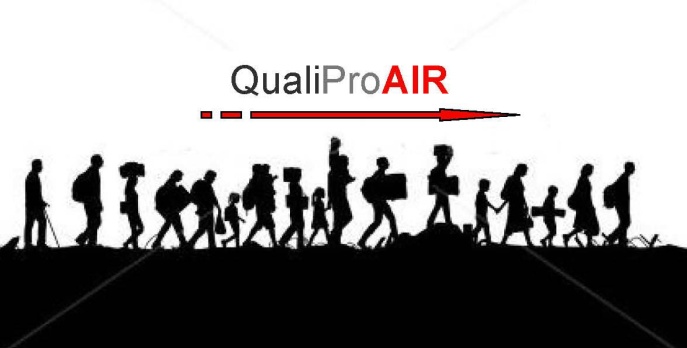 Eurooppalainen standardi laadullistamisen profiili työntekijöille ja vapaaehtoisille, jotka toimivat ”turvapaikanhakijoiden, sotapakolaisten ja maahan-muuttajien” tukihenkilöinä(Heike Arold, Ralf Kaufmann)Projektikooridinointi  				Tuotteistamisen vastuuhenkilöt   VHS-Rendsburger Ring e.V.          			nordprojekte Kaufmann&PartnerRainer Nordmann			                       Heike Arold, Ralf KaufmannTel.: 0049 (0) 4331 20880			 	Tel.: 0049 (0) 4331 148791Mail: nordmann@vhs-rendsburg.de			Tel.: 0049 (0) 4331 77077-10www.vhs-rendsburg.de				Mail: kaufman@nordprojekte.de							         arold@inba-sh.de							         www.nordprojekte.de							         www.inba-sh.deEurooppalaisen standardin laadullistamisen profiili työntekijöille ja vapaaehtoisille, jotka toimivat ”turvapaikanhakijoiden, sotapakolaisten ja maahan-muuttajien” tukihenkilöinä ovat kehittäneet Heike Arold und Ralf Kaufmann - nordprojekte Kaufmann & Partner. Kehitystyötä ovat tukeneet seuraavat partnerit:JohdantoErasmus+ projekti „QualiProAIR – Turvapaikanhakijoita, pakolaisia ja maahanmuuttajia tukevien henkilöiden laadullistaminen ja ammatillistaminen” pääosin soveltaa Lissabonin strategiaa  vuoden 2005 uudistettua versiota kestävästä kasvusta ja työstä. Jotta Lissabonin strategiset tavoitteet voidaan täyttää, projekti keskittyy pääasiallisesti vapaaehtoisten ja ammattilaisten, jotka työskentelevät turvapaikanhakijoiden, pakolaisten ja maahanmuuttajien parissa, ammatillisen osaamisen kehittämiseen.Laadullistamisprofiili tähtää sekä vapaaehtoisten että ammattilaisten, kuten esim. sosiaalityöntekijöiden, sosiaalialan koulutuksen työntekijöiden, ammattiauttajien, jotka työskentelevät eri aloilla (esim. työmarkkinaorientaatio ja - intergeaatiopalvelut), osaamisen ja laadullistamisen kehittäämiseen. Profiilit tulee kohdata ammattilaisten ja vapaaehtoisten erityistarpeet.Viime vuosina, erityisesti pakolaisvirtavuosina 2015/2016, turvapaikanhakijoiden, pakolaisten ja maahan-muuttajien neuvontapalvelujen tarve on kasvanut kaikissa EU – maissa. Tätä taustaa vasten laadullistamisprofiili on kehitetty erityisesti rajatylittävään tarpeeseen.Profiili koostuu viidestä laadullistamismoduulista, jotka on kehitetty tässä projektissa. Laajempi EU – tasoinen laadullistamiskonsepti ei ole vielä valmis. Laadullistamisella pyritään varmistamaan vapaaehtoistyöntekijöiden ja ammattilaisten parempi osaaminen ja lähestyminnen omaan haastavaan kohderyhmäänsä.Tavoitteena on kestävällä tavalla parantaa työntekijöiden osaamista sekä samalla mahdollistaa heidän liikkumistaan tämän työkentän osalta EU – jäsenvaltioiden rajat ylittävästi. Samalla maahanmuuttajien tukipalvelut paranevat laadullisesti. Mahdollisuuksia on luoda EU – laajuinen yleinen tieto-taitovaatimustaso ko. alan toimijoille.Maahanmuuttajatyö ja niihin liittyvät oheistyöt vaativat sekä erilaisia sosiaalisia taitoja (esim. kertoa ja kommunikoida vastaanottajamaan ydin arvoista ja kulttuurista) että erityisiä ammatillisia elämänhallinnan osa-alueiden työtaitoja (kykyä työskennellä rekisteröintiviranomaisten, työkeskusten, koulujen, rahoituslaitosten, yhdistysten jne. kanssa).Uusi eurooppalainen laadullistamisprofiili kuvaa vaadittavat työaskellukset ja – tehtävät ydinosa-alueella “Tuki ja Neuvonta”.  Nämä ovat välttämättömyyksiä ammattimaisen työtehtävien hoidon näkökulmasta. “European Qualification Profile” – standadri on yhteneväinen käytäntö työntekijöiden osaamiskyvyn arvioinnissa ja näin ollen mahdollistaa heidän liikkumisensa ko. alan ammattilaisina eri EU – jäsenvaltioissa ko. kentän työtehtävissä.Lopuksi: Kehitetty laadullistamisen formaatti perustuu vuosien kokemukseen ammatillisesta tutkimustyöstä sekä onnistuneesti totetuneista projekteista: pääasiallisesti vastuullisena on ollut Heike Arold, osana organisaatiota nordprojekte Kaufmann & Partner. Tämä tutkimusmalli on rakennettu analysoimaan työtehtäviä ja – kenttiä. Hyvää näyttöä ja kokemusta on tähän malliin saatu aiemmista Leonardo da Vinci and Erasmus+ projekteista. Tämä ja aeimmat mallit ovat erittäin hyödyllisä laadullistamistyössä esim. 3. sektorin organisaatioissa.1. Eurooppalainen laadullistamisen profiili – Metodologinen näkökulma”Eurooppalainen standardi laadullistamisen profiili työntekijöille ja vapaaehtoisille, jotka toimivat turvapaikanhakijoiden, sotapakolaisten ja maahanmuuttajien tukihenkilöinä” – kehitysprojekti perustuu ammatilliseen tieteelliseen tutkimukseen. Viisi partnerimaata (Saksa, Suomi, Itävalta, Slovenia ja Bulgaria) testasivat niiden omia olemassa olevia status quo osaamistasoa vapaaehtoisilla ja ammattilaisilla, jotka ovat tekemisissä kohderyhmän kanssa. Ydintyöprosesseja työstettiin “Tuki ja Neuvonta” – osa-alueella tapaustutkimusten kautta. Näissä case – tutkimuksissa vaadittavia osaamis-, kompetenssi- ja kykytaitoja tunnistettiin laajasti.Kaksi erilaista näkökulmaa nostettiin tarkasteluun: 1) välittömät hyötyjät laadullistamisesta (vapaaehtois- ja ammattitukijat, neuvojat jne.); 2) epäsuorat hyötyjät, kuten maahanmuuttajat, työnantajat / työntekijät eri viranomaistahoilla, joiden työt liittyvät maahanmuuttajakysymyksiin.  Edelleen tapaustutkimusten kautta haluttiin identifioida” Tuki ja Neuvonta” – palveluiden eri osa-alueita.Useiden case – tapausten kautta voitiin rakentaa kansainvalisen työprosessin askellukset kuten myös tarvittavat tieto-taito-, taito- ja osaamistasot. Saatujen tulosten kautta pystyttiin kehittämään vaadittava Eurooppalainen Laatuprofiilin Standardi.Laatuprofiili kuvaa kaikki oleelliset toiminnot, tiedot, taidot, kyvyt, jotka tarvitaan työskentelyssä maahanmuuttajien parissa. Profiilissa on huomioitu myös epäsuorien hyötyjien tarpeet.Seuraavassa luvussa on kuvattu kaksi ydinprosessia “Tuki ja Neuvonta”. Samoin kuvataan niiden yksittäiset toiminnot ja työtehtävät kuvataan yksityskohtaisemmin. Yhteenveto voidaan esittää tiivistetyssä taulukkomuodossa, jossa vaadittavat kompentenssit, kyvyt, taidot ja tieto-taito on esitetty sekä yksilölliset työaskeleet näihin tavoitteisiin pääsemiseksi.2. Ydintyöprosessit „Maahanmuuttajien tuki ja neuvonta”Työskentely maahanmuuttajien parissa kulminoituu kahteen pääkenttään: tukemiseen ja neuvontaan. Molemmat osa-alueet voidaan nähdä itsenäisinä toimintoina, mutta niillä on myös vahvat keskinäiset linkitykset. Näin ollen ydintyöprosessi: ”Tuki ja Neuvonta” usein tiivistetään vain neuvonnan alle. Liittyen laadullistamisprofiilin kehittämiseen, on tärkeää tehdä ero jatkotyöprosessien suhteen. Kaksi päätyöprosessia liittyvät ihmisen erilaisiin elämänvaiheisiin, jotka vaativat erilaista fokusointia. Täten ne myös vaativat erilaiset arviointi- ja työvaiheet.Maahanmuuttajien tuki ja neuvonta voidaan jakaa seuraaviin kolmeen erilliseen vaiheeseen:„Saapumisvaihe“ kuvaa vaihetta, jossa maahanmuuttajat ovat juuri saapuneet tulomaahan ja tämä vaihe vaatii omat spesifiset tehtävänsä.„Kotouttamisen vaihe“, joka kuvaa vaihetta, jossa maahanmuuttaja on saanut oleskeluluvan ja siihen liittyvät erityistehtävät. „Palauttamisvaihe“ kuvaa työvaiheita, jossa maahanmuuttaja on saanut kielteisen turvapaikkapäätöksen ja hänen palauttamisen välivaiheeseen liittyvät toimet ovat taas erillinen työkenttä.2.1 Ydinprosessi „ Maahanmuuttajien tuki “ Tässä yhteydessä maahan-muuttajien tuki tarkoittaa elämän kaikkiin osa-alueisiin liittyvän tiedon jakamista, toimintoihin tutustuttamista sekä erilaisten tarvittavien viranomaistoimintoihin, arkipäivän asiointiin liittyviä auttamistoimintoja. Tässä ko. ammattikentässä tapaustiedostot ovat usein etukäteen valmisteltu tukiprosessia varten. Maahanmuuttaja rekisteröidään ja avustetaan kotouttamiseen tietyllä sovitulla tavalla, jotka on määritelty eri viranomaistahoilla.Vapaaehtoiskentällä tukitoimet useimmiten tarkoittavat avunantoa ja opastamista eri tasoilla, jotka kytkeytyvät ammatilliseen ja viralliseen kotouttamisprosessiin. Työtehtävät vaihtelevat yksilön tarpeiden sekä virallisen prosessivaiheiden mukaan. Ne tähtäävät jokapäiväisten käytännönläheisten toimien oppimiseen, joita uudessa kulttuurisesti eroavassa ympäristössä tarvitaan. Pyrkimys on saattaa tuettava henkilö toimimaan jatkossa itsenäisesti uudessa ympäristössä.2.2 Ydinprosessi „Maahanmuuttajien neuvonta“ Maahanmuuttajien neuvonta on prosessi, joista yleisesti huolehtivat tietyt ammattilaiset ja viranomaistahot. Myöhemmin on kiinni asiakkaasta itsestään, miten hän haluaa saada neuvoja ja miten hän haluaa toimia. Neuvo antaa usein vain vihjeen tiettyyn tilanteeseen ilman mitään suurempia jatkositoumuksia. Tämä tarkoittaa neuvontaa yhteiskuntatieteellisistä lähtökohdista. Se on vuorovaikutuksen muoto, jossa tietoa siirretään. Neuvoja välittää tietoa asiakkaalle, mutta loppujen lopuksi on hänestä itsestään kiinni, miten neuvo otetaan vastaan, sisäistetään ja muunnetaan käytännön toimiksi. Neuvontaprosessi on rajoituksensa ja lopputulos riippuu asiakkaan päätöksistä.Eroten suoramyynnistä, neuvonta joko vaatii keskinäisen luottamuksen tai uskottavan maineen. Se voi aina olla vain suositus. Neuvontatyö pitää sisällään tietyn vapauden toiminnassa ja myös neuvon vastaanottamisessa. Neuvo ei ole täydellinen ohjeistus. Asiakkaan on itse päätettävä, toimiiko hän sen mukaan vai ei. Näin ollen neuvon jälkeinen toiminta vaatii häneltä kypsyyttä ja itsenäisyyttä.Neuvonta on pääasiallisesti objektiivista. Se on keskustelua, joka auttaa täyttämään virallisen tiedon jättämiä aukkoja. Se antaa kriittistä tietoa, joka auttaa asiakasta valitsemaan eri vaihtoehtojen välillä ja tekemään päätöksiä..Neuvontatyö etenee seuraavilla tasoilla:Asiakkaiden tavoitteiden mukainen eri aihealueiden tunnistaminen Mahdollisten ja välttämättömien toimien tunnistaminenVaihtoehtojen priorisointiSuositukset avuntarjoajasta ja jos mahdollista, suoraan ohjaaminen ko. tahon pakeille.3. Yksityiskohtaisten työprosessien yhteenveto3.1 Työprosessit tukitoimintojen eri vaiheissaSaapuminen maahanUusien maahanmuuttajien on aluksi totuttava uuteen ympäristöönsä. He tarvitsevat apua ja tukea arkipäivän jokaisissa askeleissa, jotta he jatkossa selviytyisivät arjesta itsenäisesti. Tämä tarkoittaa perustoimintojen osalta:ruuan ja vaatteiden ostamista ja vastaanottamista,kommunikointia sukulaisten, ystävien ja kantaväestön kanssa,oman asunnon löytämistä,hallinnollisten ja muiden instituutioiden, esim. maahanmuuttoviranomaiset / vastaanottokeskukset, työkeskukset, terveydenhuolto ja apteekit, tutustuminen.Toiseksi on olemassa integraatiota ja kotouttamista mittaavia indikaattoreita ja niiden tunnistamista. Se on usein aikatauluttamista ja kotouttamisvaiheiden siirtymiä seuraavaa toimintaa, mutta myös aitoa kiinnostusta siitä, miten yhteiskuntaan sopeudutaan ja integroidutaan (ko. maan yhteiskunnan tapojen ja kulttuurin omaksuminen). Tieto näistä tasoista on avain onnistuneeseen integroitumiseen laajempana prosessina.IntegraatioIntegraation määritelmät vaihteleavat maittain. Esimerkiksi Saksan keskushallinnon antama määritelmä integraatiolla on seuraava: 	
“Integraation on pitkän aikavälin prosessi. Sen tavoitteena on saattaa kaikki ihmiset, jotka asuvat pysyvästi ja laillisesti Saksassa, osaksi yhteiskuntaan. Maahanmuuttajien tulee saada mahdollisuus osallistua yhteiskunnan kaikkiin aktiviteetteihin tasa-arvoisesti ja kokonaisvaltaisesti. Siksi heillä on myös velvollisuus oppia saksakieltä sekä osata, kunnioittaa ja totella Saksan lakeja.”Integraatio ei em. mielessä ole suora ja jatkuva prosessi. Se voi olla onnistunut toisella osa-alueella ja epäonnistunut toisella. Täten, projektissa käytetään pragmaattista määritelmää, jonka on määrittänyt Berliinin väestön ja kehityksen instituutti.Maahanmuuttajat ovat integroituneet (hyvin), “kun maahan-muuttajien taloudellinen ja sosiaalinen toimintaympäristö on yhteneväinen yhteiskunnan kantaväestön keskiarvon kanssa.”Yo. integraation toteutuminen, tarkoittaa toteutumista seuraavilla osa-alueilla: Sosiaalinen osallistuminen määriteltynä sosiaalisten verkostojen, urheilun, yhdistystoiminnan, poliittisten ja taloudellisten toimintojen kautta toteutuu.Integraation toteutuminen edellyttää, että tukitoimintojen tarjonta sopeutetaan olemassa oleviin todennettuihin tarpeisiin.,Liikkuvuuden ja kommunikaation vapaus toteutuu.PalautuksetTapauksissa, jossa turvapaikan saaminen ei toteudu, on myös välttämätöntä auttaa maahanmuuttajia palautusprosessissa. Nämä alueet ovat:tukittoiminnot hallinnollisissa ja viranomaisasioinnissa (maahanmuuttoviranomaiset, vastaanottokeskukset, työkeskukset, terveydenhuolto, instituutiot, jotka helpottavat vapaaehtoista paluumuuttoa)paluumaan viranomaisten kanssa kontaktointi ja operointi,tukihakemusten tukitoiminnot.Työprosessit neuvontatoimintojen eri tehtävissäSaapuminen maahanMaahanmuuttajien neuvontatyö on alkuvaiheessa myös seuraavien perusasioiden neuvomista:ruoka ja vaatteet, informointia eri vaihtoehdoista saada ruokaa ja vaatteita (vähittäiskaupat, soppatykit, ruokapankit, hyväntekeväisyystahot),tiedottaminen informaation eri tavoista ja niiden kustannuksista,tiedottaminen asuntoasioista,tiedon antamista huonekalujen saannista, keittiötoiminnoista ja lämmityksestä,tiedon antamista hallinnollisista prosesseista ja miten aloittaa niiden kanssa asiointi heti alkuvaiheesta lähtien (tämä korostuu erityisesti turvapaikanhakijoiden kanssa toimittaessa),neuvonta terveydenhuoltoon liittyvissä kysymyksissä,peruskoulutus- ja esiastejärjestelmän neuvonta.IntegraatioJotta saavutetaan nopeita ja laadullisesti korkeita integroitumisen tuloksia, seuraavia neuvontatyön osa-alueita tulisi painottaa:Ensimmäisen vaiheen neuvontatyön tulee johtaa integraatioprosessin positiiviseen aloittamiseen.Maahanmuuton neuvontatyö on “hallinnollinen prosessi”, jossa se aloitetaan, hallinnoidaan ja saatetaan loppuun prosessinomaisesti.Valikoiva neuvontatyö haastattelutapauksissa, jossa pyyntö siihen saadaan maahanmuuttajalta hänen erityistarpeisiinsa liittyen, mikä voi johtaa integraation positiiviseen prosessiin.PalautuksetPalautustapausten yhteydessä tapahtuva neuvontatyö tarkoittaa maahanmuuttajien auttamista ja neuvontaa, joiden on palattava lähtömaahansa tai ensimmäiseen rekisteröintimaahan EU:ssa (Dublin - sopimus). Ko. neuvonta edes auttaa vapaaehtoista paluumuuttoa, jotta se tapahtuisi mahdollisimman kivuttomasti. Palauttamiseen liittyvä neuvontatyö liittyy periaatteessa kaikkiin neuvontatyön prosessivaiheisiin. Tämän tyyppisen neuvontatyön tavoitteina ovat mm.negatiivisen päätöksen saaneen henkilön saaminen vapaaehtoiseksi paluumuuttajaksi,palauttamiseen liittyvien toimien valmistelu yhdessä asiakkaan kanssa,vapaaehtoisen paluumuuttoon liittyvien rahoitusvaihtoehtojen neuvonta,mahdollisten rahoitusmahdollisuuksien tukeinen asiakkaalle.4. Termien „Asiantuntijatietämyksen“, „Kompetenssin“, “Kyvyt“ ja “taidot” määrittäminenSen sijaan että kuvattaisiin tiettyjä työsuoritevirtoja, on oleellisempaa määrittää tarvittavat taidot, kompetenssit, kyvy, joita tarvitaan maahanmuuttajien neuvontatyössä eri elämän osa-alueilla. Ne ovat tärkeitä työntekijöiden ammattimaisen toimien mahdollistajana. Nämä on otettava osaksi laadullistamista (kts. listaus luvussa 5) ja sen eri moduuleissa. Tässä luvussa määritetään tarkemmin seuraavat käsitteet: “Asiantuntijatietämys”, “Kompentenssit”, “Kyvyt” and “Taidot”.4.1 „Asiantuntijatietämyksen“ määrittäminen Asiantuntijatietämys sisältää kaiken teoreettisen tietämyksen, joita tarvitaan ammattimaiseen ja itsenäiseen työskentelyyn eri työvaiheissa maahanmuuttajien tuki- ja neuvontatyössä. Teoreettiset perustiedot ja tietämys voidaan pääasiallisesti vaatia laadullistamisprosessissa, kuten myös käytännön kokemus. Tarvittavat vaatimukset voidaan erottaa seuraavasti: Erityistermistön tuntemus (tekniset termit)Erityismetodien, -työkalujen ja -dokumentointikäytäntöjen tuntemus (oikeat hallinnointikäytännöt)Erityispääalueiden ja faktojen tuntenmus (aihetuntemus)Standardien ja lakiperusteiden tuntemusOngelmien, joita mahdollisesti ilmaantuu työvaiheiden aikana, tuntemus ja niiden ratkaisujen tuntemus.4.2 „Kompentenssin“ määrittäminenKäsite ”Kompetenssi” on moniulotteinen ja – selitteinen ja sillä monia määritelmiä riippuen lähestyttävästä näkökulmasta. Koulutuksen yhteydessä käydyssä keskustelussa se tarkoittaa tietämyksen ja annettujen tehtävien onnistuneen suorittamisen yhdistelmää erityisesti uusissa tilanteissa ja haasteissa, jotka eroavat totutuista käytännöistä. Mm. Saksan Koulutusneuvoston määrittelyn mukaan ammatillinen kompetenssi sisältää osaamisen, taidot, kyvyt, tietotaidon ja asenteen, jotka kaikki mahdollistavat yksilön suorittaa ammattimaisesti ja organisoidusti tietyssä ja sosiaalisessa kontekstissa.  Pedagogiikka kuvaa käsitteen kompetenssi osaamismalliin Klafkin muotoilemaan kriittis-konstruktiiviseen kompetenssiin. Tämä tarkotitaa osaamiskykyä ratkaista ongelmia ko. alueella, kuin myös aikomusta toteuttaa ne. Kompetenssin pedagogisen käsityksen mukaan, käsite faktuaalis-kategoriset elementit to metodolgisiin elementteihin kuten myös elementteihin, joita määrittävät vapaa tahto pitäen sisällään niiden soveltamisen muihin tekijöihin.Ammatillisessa koulutuksessa kompentenssit ovat vaadittavia ns. “itsenäisen organisoitumisen dispositiona”. Täten, henkilöä, joka omaa vaadittavat kompentenssit tehtävien suorittamiseen ammatillisesti, voidaan kuvata kompetentiksi. Kompetenssia voidaan vaatia koulutuksellisista, kokemuksellisista ja omaehtoisen koulutuksen lähtökohdista. 1990-luvulta lähtien käytännön ammattiopetus erottelee neljä eri ydinkompetenssia, jotka johdattavat muiden kompetenssien muodostumiseen: sosiaalinen, faktuaalinen, metodologinen ja henkilökohtainen kompetenssi. Lisäksi informatiivinen kompetenssi (yhdistelmä faktuaalisesta ja mediakompentenssista) on sisällytetty määrittelyyn. Kontekstista riippuen faktuaalinen ja metodologinen kompetenssi on vaikeasti erotettavissa toisistaan. On tuskin olemassa mitään kompetenssia ratkaisemaan ongelmia satunnaistekijöiden ympäristössä. Kasvatustiede pitää paremapana (Dieter Eulerin mukaan) matriisimallia, jossa faktuaalinen, sosiaalinen ja omaehtoinen kompetenssi erotetaan tiedosta, taidosta ja asenteista.  Kompetenssin toimintaperusta on yhdistelmä kompentenssimääritelmien kaikista osa-alueista. Kaiken kaikkiaan käsite “kompentenssi” voidaan nähdä semioottinsena terminä, joka pitää sisällään erilaisia taitoja ja kykyjä.Huomioiden vaadittavat kompentenssit, jotka mahdollistavat yksilölliset työtehtävät maahanmuuttajien tuki- ja neuvontapalveluissa, termi kompetenssi sisältää tässä yhteydessä henkilökohtaisen, metodologisen ja sosiaalisen kompetenssin sisältömääritelmät. Nämä sisältyvät joko henkilön luonteenpiirteisiin tai laadullistamisesta saavutettaviin kokemuksiin.4.3 „Kykyjen ja taitojen“ määrittäminen Kyvyt ovat kaikki ne asiat, jotka henkilö kykenee toteuttamaan, ja jotka mahdollistavat hänet tekemään tietyt erityistehtävät. Kyky tehdä asioita vaatii tietämystä ja työkaluja käytännön suorittamiseen vastapainona teoreettiselle osaamiselle.  Taidot ovat vastapainona kyvyille. Taidot määritetään ulkoisissa ympäristöissä siinä missä kyvyt voidaan saavuttaa laadullistamisissa ja käytännön kokemuksen kautta. Perustaidot ovat fyysisiä ja henkisiä elementtejä, jotka ovat edellytyksenä tiettyjen tehtävien suorittamiseen. Yksilöllisiin työtehtäviin liittyen, ne sisältävät fyysistä voimaa ja taitoja, kykyä väitellä ja keskittyä, ilmaista itseään, mielikuvitusta ja luovuutta, huomiointikykyä jne. Tästä huolimatta osa perus- ja opituista taidoista voidaan parantaa koulutuksen kautta. Taidot ovat erotettavissa kyvyistä, koska niitä voidaan vaatia. Esimerkkejä vaadittavista taidoista ovat lukeminen, puhuminen, korjaaminen jne.. 5.	Kompetenssien listaus5.1 Alkuvaiheen tukitoiminnot5.2 NeuvontaNäkökulmiaÄskettäin kehitetty standardi ”European Qualification Profile” on toiminut perustana viidelle laadullistamismoduulille, jotka on luotu Erasmus+projektissa „QualiProAIR“:1. Ulkomaisen laatu- ja valmistumisjärjestelmän hyväksyntä 2. Kehykset, ehdot ja tieto työmarkkinoista sekä niihin integroitumisesta3. Laadullistaminen ja ensivaiheen osaaminen osana onnistunutta siirtymää kohti työmarkkinoita4. Yhteiskunnallinen integraatio – Taidot ja avainkompetentssit5. Kielioinnot ja maahanmuuttajien sisällyttäminen koulutusjärjestelmään.Sisältösuunnitteluprosessissa pyrittiin ottamaan huomioon niin monta näkökulmaa, kuin mahdollista, jotta voitaisiin tuottaa projektin lopuksi laadullistamisen malli, joka palvelee laajempaa laadullistamisen profiilia. Laadullistamisprofiili kuvaa kokonaisvaltaisemmmin näkökulmia ja tavoittteita niin maahanmuuttajien kanssa työskenteleville vapaaehtoisille ja ammattilaisille. Näin ollen se on perusta alatasoisimmille yleisille laadullistamisprofiileille, jotka luokittelevat tarpeelliset osaamis- ja kompetenssitaidot, kuitenkin samalla tehden selkeän jaottelun vapaaehtoisten ja ammattilaisten välillä.Useat tunnistetut näkökohdat laadullistamisprofiilin sisällä aiheuttavat sen, että myös yleisen laadullistamisprofiilin pitäisi olla samanlainen modulaarinen järjestelämä ja rakenteen pitäisi muistuttaa ammattikorkeakoulutason sisältö rakennetta. Sen pitäisi pystyä tarjoamaan mahdollisuuksia vapaaehtoistyöntekijöille osoittaa heidän koulutus- ja osaamistarpeensa yksilölliesti kuten vastaavasti myös ammattilaisille.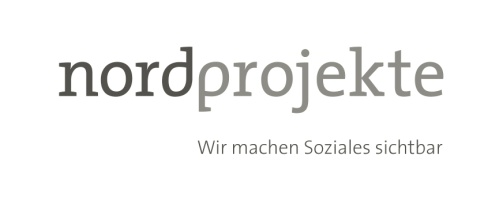 Nordprojekte Kaufmann PartnerSaksa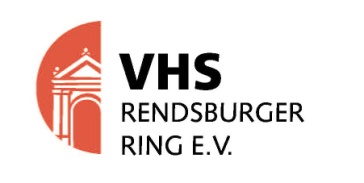 VHS-Rendsburger Ring e.V. Saksa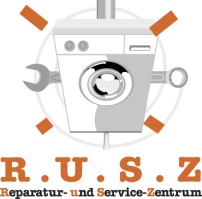 R.U.S.Z. – Verein zur Förderung der SozialwirtschaftItävalta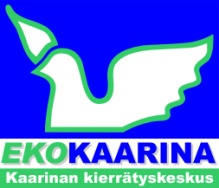 Ekokaarina OySuomi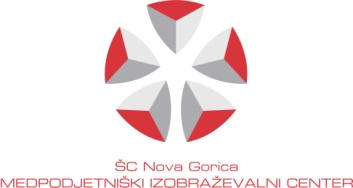 Solski center Nova GoricaSlovenia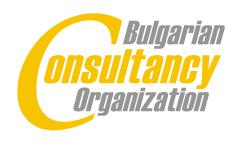 Bulgarian consultancy organisationBulgariaAlueTyötehtävätAsiantuntijatietämysKompetenssit, taidot, osaaminenViranomaiset (TE - toimisto, työkeskukset, valvontaviranomaiset, vuokra-asunnot, terveysvakuutus, koulut, yliopistot) Viranomaisten tunnistusTapaamisjärjestelytAo. viranomaisen sijainnin määritys ja opastaminenAo. viranomaiset, vastuualueet,Laillisten ja institutionaaliset kehykset,Kuinka kontaktoida näissä kehyksissä,Alueelliset kehyksetKuunteleminen, tutkimustyö, arvottaminenKontaktointi, verkostot, Kartoitukset, sijaintien selvittäminenElinolosuhteet (asunnon löytäminen, vuokraaminen, käytännön muuttotoimet)Kysyntätarpeen tunnistaminenKysyntätarpeen selvitystoimetRatkaisuun pääseminen ja aloitusEi oleArvottaminen, oleellisen ja ei-oleellisen erottaminenAlueellinen tietämys ja verkostot, kyky selvittää asioita mm. verkostossaLuottamuksen saavuttaminen, neuvontaArjessa selviytyminen (perinteet, sukupuolinen kanssakäyminen, liikennesäännöt, vapaa-ajan toiminnot, laitteiden hallinta jne.) kansalliset erityiskysymykset arkeen liittyen,Esimerkkien kehittäminen, Niiden selittäminen ja käytännön toimien esittelytMonikulttuurinen tietämysKulttuurinen empatiaLuovuus ja kyky asioiden selittämiseenKielenoppiminen (hakeminen ja eri kursseihin tutustuminen)Nykyosaamisen tunnistaminen,Kurssit ja alueelliset toimijat,Kurssikeskuksiin opastaminenAlueellisten kielikurssitarjoajien ja – instituutioiden tuntemusKyky näiden toimijoiden paikallistamiseen ja toimimiseen agenttinaPäivittäis- ja muiden tavaroiden ostaminen (missä, mitä, ostokäytännöt, säännöt) Ko. kauppojen listausTarvekartoitukset ja niiden yhteensovittaminenSaattamiset palvelujen tarjoajiinAlueellisten toimijoiden tietämysLuottamuksen saavuttaminen, neuvonta,Kulttuurinen empatiaTerveydenhuoltoPalvelutuottajien listaus, kansallisen järjestelmän opettaminenTarvekartoitukset ja niiden yhteensovittaminenSaattamiset palvelujen tarjoajiinKansallisen terveydenhuoltojärjestelmän tietämysAlueellisten toimijoiden tietämysLuovuus ja kyky asioiden selittämiseen ja sijoittamiseenMaahanmuuttaja-instituutiotListaus ja järjestelmän opetusTarvekartoitukset ja niiden yhteensovittaminenSaattamiset palvelujen tarjoajiinKansallisen maahanmuuttojärjestelmän ja laillisten perusteiden tuntemus,Alueelliset toimijatLuovuus ja kyky asioiden selittämiseen ja sijoittamiseenLainopillinen neuvonta / instituutiotListaus ja järjestelmän opetusTarvekartoitukset ja niiden yhteensovittaminenSaattamiset palvelujen tarjoajiinKansallisen maahanmuuttojärjestelmän ja laillisten perusteiden tuntemus,Alueelliset toimijatLuovuus ja kyky asioiden selittämiseen ja sijoittamiseenYleiset neuvonta-instituutiot (esim. päihde-, naistenasia- ja velkaneuvonta) Listaus ja järjestelmän opetusTarvekartoitukset ja niiden yhteensovittaminenSaattamiset palvelujen tarjoajiinAluetuntemusKyky asioiden sijoittamiseenYhdistykset (urheilu, musiikki, kulttuuri, jne.) Listaus ja järjestelmän opetusTarvekartoitukset ja niiden yhteensovittaminenSaattamiset palvelujen tarjoajiinKnowledge of the region,Techniques to find out interest of clientKyky haastatella ja löytää ko. alueellinen toimijaPankit ja muodollisuudet (esim. tv, vakuutukset, puhelimet) Listaus ja järjestelmän opetusTarvekartoitukset ja niiden yhteensovittaminenSaattamiset palvelujen tarjoajiinAlueellinen tietämysKyky toimia agenttinaPalauttaminen kotimaahan tai 1. EU - rekisteröintimaahanListaus ja järjestelmän opetusTarvekartoitukset ja niiden yhteensovittaminenSaattamiset palvelujen tarjoajiinTietämys maahanmuuttaja- järjestelmäänEmpatia ja
kyky organisointiin AlueTyötehtävätAsiantuntijatietämysKompetenssit, taidot, osaaminenViranomaiset (TE - toimisto, työkeskukset, valvontaviranomaiset, vuokra-asunnot, terveysvakuutus, koulut, yliopistot)Kysynnän ja ao. viranomaisen tarpeen tunnistaminenKansallinen järjestelmäKyselytekniikatKyky kuunnella ja empatiaanViranomaiset (TE - toimisto, työkeskukset, valvontaviranomaiset, vuokra-asunnot, terveysvakuutus, koulut, yliopistot)Ko. viranomaisen tehtävät / neuvontaJärjestelmätuntemusKyky selittääViranomaiset (TE - toimisto, työkeskukset, valvontaviranomaiset, vuokra-asunnot, terveysvakuutus, koulut, yliopistot)Informaation tuottaminenKulttuurinen empatia, luottamuksen kasvattaminen, organisointikykyYksilön status quo (viranomaiset, jotka määrittävät maahanmuuttajan virallisen aseman eri tilanteissa) Selvitykset henkilökohtaisesta ja maahanmuuttaja-tiedostoistaStatuksen määritysHakemusprosessin tunnistaminenTietosuojalait, hakemusten lailliset perusteet, oikeudet ja velvollisuudetKyky kuunnella ja selittää,Empaattisuus ja kyky herättää luottamusta,OrganisointikykyProfilointi Intressien ja osaamisasioiden tunnistaminenKyselytekniikatKyky kuunnella ja selittää,Empaattisuus ja kyky herättää luottamusta,OrganisointikykyTyö- ja koulutusmarkkinoille integroituminen Selvitykset työmarkkinakysynnästä ja – tarjonnasta,Niiden kohtaantoLailliset ja institutionaaliset perusteet,,Työmarkkinatilanne,TyösijoittaminenKyky kuunnella ja selittää,Empaattisuus ja kyky herättää luottamusta,OrganisointikykyOsaamisen tunnistaminen ja hyväksyttäminenOsaamisen tunnistaminen,Yhteensovittaminen käytäntöjen kanssaLailliset ja institutionaaliset perusteet,Kyky kuunnella ja selittää,Empaattisuus ja kyky herättää luottamusta,Organisointi- ja verkostoitumiskykyTerveydenhuolto Kansallisen järjestelmän tiedottaminen,Kysyntä-tarjontatarpeen tunnistaminen,NeuvontaLailliset ja institutionaaliset perusteetKyky kuunnella ja selittää,Empaattisuus ja kyky herättää luottamusta,Organisointi- ja verkostoitumiskykyOsallistuminen työllisyysarviointiin, kotouttamis- ja kielikursseihin Selvitykset osaamiseen liittyvästä tarjonnasta,Omien intressien ja tarjonnan kohtaannon selvittäminenTyömarkkinat ja osaamisen markkinatilanne,Lailliset ja institutionaaliset perusteet,Tukijatahot Kyky kuunnella ja selittää,Empaattisuus ja kyky herättää luottamusta,Organisointi- ja verkostoitumiskykyVierailut kouluihin ja lastentarhoihin Tietoa järjestelmästäLailliset ja instituutionaaliset perusteetKyky kuunnella ja selittää,Empaattisuus ja kyky herättää luottamusta,Organisointi- ja verkostoitumiskykyRahoitus (pankit, vakuutukset jne.) Tarpeen ja kysynnän selvittäminen,NeuvontaLailliset perusteet, alueelliset instituutiotKyky kuunnella ja selittää,Empaattisuus ja kyky herättää luottamusta,Organisointi- ja verkostoitumiskykyLakiasiatTietoa kansallisesta järjestelmästä,Tarvekartoitus,Neuvonta yhteensopivista instituutioistaLailliset perusteet,OikeusjärjestelmäKyky kuunnella ja selittää,Empaattisuus ja kyky herättää luottamusta,Organisointi- ja verkostoitumiskykyPalauttaminen kotimaahan tai 1. EU - rekisteröintimaahanHakijastatuksen ja tarpeen tunnistaminen,Tietoa auttavista instituutioistaLailliset ja institutionaaliset perusteetKyky kuunnella ja selittää,Empaattisuus ja kyky herättää luottamusta,Organisointi- ja verkostoitumiskyky